 Aqua 7 STJJ vs NHAC 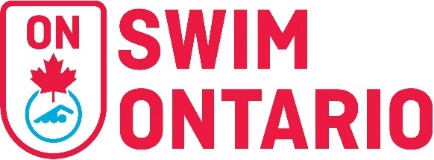 DATE(S):	January 19, 2020	Region: Western	 HOSTED BY:		Norfolk Hammerheads Aquatic CubLocation	182 South Drive, Simcoe, ONFACILITY:	Annaleise Carr Aquatic CentrePURPOSE:	Sanctioned as a closed invitation meet by Swim Ontario. Seeding for all swims will be optimized by distance and stroke, but otherwise random. Events are timed.	MEET PACKAGE:	   SAFETY & LIABILITY:	Swimming Canada and Swim Ontario believes that athletes, coaches, officials, support staff and volunteers have the right to participate in a safe and inclusive sport environment that is free of abuse, harassment and discrimination.  For additional resources click HERE.	Only participating swimmers, officials, certified registered coaches, and authorized people are allowed on deck.Open and Observable EnvironmentSwimming Canada and Swim Ontario is dedicated to providing a safe and inclusive environment, which involves promoting Open and Observable Environments. This means making meaningful and concerted efforts to avoid situations where a coach/official/staff member, etc. might be alone with an athlete. All interactions between an athlete and an individual who is in a position of trust should normally, and wherever possible, be in an environment or space that is both ‘open’ and ‘observable’ to others. Event Photography/VideographyIn order to minimize risk, all photographs and video taken at Swimming Canada/Swim Ontario sanctioned competitions, whether taken by a professional photographer or videographer, spectator, team support staff or any other participant, must observe generally accepted standards of decency. Under no circumstances are cameras or other recording devices allowed in the area immediately behind the starting blocks during practice or competition starts, or in locker rooms, bathrooms, or any other dressing area.  For full details click HERE Only individuals that have made application and received authorization to record the event, in any manner, in any medium or context now known or hereafter developed, shall be granted access to the designated deck area and permission to do so.  Please contact Meet Management for application and authorization.COMPETITIONCOORDINATOR:	Michael Shortt, Level V, Email: shorttfamily@hotmail.ca MEET MANAGER:	Paula Easton, Email: 77easton@gmail.com  and Michael Godelie, Email: mikeygodelie@hotmail.comOFFICIALS COORDINATOR: 	Brian Haum, Email: brianhaum@hotmail.comDESCRIPTION:	This is a closed invitation meet and includes 25, 50, 100 m events in ALL strokes and 400 m freestyle, events.  Relay events are included.   Seeding for all swims will be optimized by distance and stroke, but otherwise random. All events are timed finals.COMPETITION RULES:	Sanctioned by Swim Ontario.
All current Swimming Canada (SC) rules will be followed.All swimmers participating in a provincially sanctioned meets shall be required to comply with swimwear rule GR 5.  Click HERE to view full details.  Advanced notification for exemption or for clarification of the rule please see the Competition Coordinator.Swimming Canada Competition Warm-Up Safety Procedures will be in effect.  The full document can be viewed HERE.DIVE STARTS:		As per the Facility Rules for Dive Starts, this competition will be conducted as follows                               (choose all applicable) Starts will be conducted from Starting Platforms (blocks) as per FINA FR 2.3 and SW 4.1  from deep end onlyand/or Starts will be conducted from the Deck or Bulkhead as per Canadian Facility Rule CFR 2.3.1 and CSW 4.1.1  from both endsand/or In-water starts will be conducted as per Canadian Facility Rule CFR 2.3.1 and CSW 4.1.2  from both ends RECORDS:	 Swim Ontario has a completed certified pool length survey (25m and 50m pool only) for the aforementioned swimming pool and swim times achieved at this competition will be eligible for provincial or national records.   Swim times achieved at this competition will NOT be used for applications of provincial and national records.AGE UP DATE:	Ages submitted are to be as: January 19, 2020MIXED-GENDER:	An exemption from the requirement to swim events in gender separated events due to limited time, developmental opportunities or facility requirements and/or due to a missed swim, where on an exception basis, a referee agrees to have the swimmer swim with a heat of an opposite gender event.In spite of these exemptions, any swimmer who achieves a record time at a competition that recognizes records at any level (regional, provincial, national etc, whether age group or open) will not be recognized for that record unless the coach has advised the referee prior to the start of the session that there is a possibility of the record being broken, and the referee insures that the swimmer competes with competitors of the same gender for his/her heat.In the event that mixed gender swims are permitted, the results must still be posted separately by gender of swimmers.ELIGIBILITY:	 (choose appropriate circumstances):	   Preference will be given to the host club first.	   This is an invitational meet. Participation of this meet is at the full discretion of the host club.	   Meet Management reserves the right to further limit individual swims to 3 per session and to limit heats if necessary to keep session times to within 4.5 hours.   Non-competitive swimmers are welcome to attend without exceeding the maximum of 1 competition.  Non-competitive swimmers will compete as Exhibition	   Foreign competitors’ entries will not be accepted	   Foreign competitors are welcome, subject to the following provisions. All foreign competitors must be registered with an amateur swimming organization recognized by FINA.  All foreign swimmers and coaches must be duly registered and residents of the governing body for which they are competing. All swimmers and coaches must be in good standing with their respective governing swim body.  All foreign swimmers and coaches must have primary residence within the province /state or country for which they claim registration. Proof of residency may be green card, student ID, driver’s license, college residence or other document as deemed acceptable by Swim Ontario and shall be submitted with the Proof of Residence and Registration Status form to Swim Ontario no later than 7 days prior to start of competition.ENTRY FEE:	 No feeENTRIES:		Online Entry Deadline: January, 12 2020CONVERSION:		  Option “B” Entry times can be converted.  Please submit converted times:		  Hy-tek default conversion factor		  conversion factor of: number %SCHEDULE OF SESSIONS:SCHEDULE OF EVENTS:	See event list - AppendixCOACH’SREGISTRATION:	COACH’S MEETING:	No coaches meeting will be held.SEEDING:	   Option “A” (times converted by club and/or host)		Seeding will be in order of times entered, 		as converted pursuant to the conversion process as per meet package,		followed by swimmers entered with NT (no times).TIME SPLITS:	DECK ENTRIES:	Deck Entries are Exhibition Only.  They are not eligible for scoring or awards.  Deck entries will be accepted for empty lanes only (no new heats will be created).	Swimmers entered on deck must have valid proof of SC registration (number) as an active, registered, competitive swimmer. $ 0 Swimmer Fee: $ 0CHECK IN AND SCRATCHES:	  All swimmers are required to check in with the Clerk of Course 30 minutes prior to each session	  Scratches are to be made at the clerk of course desk 30 minutes prior to the start of each	session. SCORING:	  No ScoringAWARDS: 	  The following will be awarded: Place Cards for Places 1-6MEET RESULTS: 		  The meet program will be run on Hy-Tek Meet Manager.	  Results will be posted as quickly as possible at the meet.	  Live Results / Meet Mobile are available.AppendixEvent ListSession #DatePrelim/FinalsWarm UpStartFinishEstimated Duration1January 19, 2020Finals1:45 PM2:30 PM6:00PM3.5Session 1January 19, 2020Warm ups: 1:00 PM   Start Time: 1:45 PMSession 1January 19, 2020Warm ups: 1:00 PM   Start Time: 1:45 PMSession 1January 19, 2020Warm ups: 1:00 PM   Start Time: 1:45 PMSession 1January 19, 2020Warm ups: 1:00 PM   Start Time: 1:45 PMWomenEVENTAGEMen1100 IM10 & UNDER23200 IM OPEN4525 FREE6 & UNDER6750 FREE7 & OVER89100 FREE7 & OVER101125 BACK6 & UNDER121350 BACK 7 & OVER1415100 BACK7 & OVER161725 BREAST6 & UNDER181950 BREAST7 & OVER2021100 BREAST7 & OVER222325 FLY8 & UNDER242550 FLY9 & OVER2627100 FLY9 & OVER2829400 FREE9 & OVER3031,33100 FREE RELAY8 & UNDER, 9/1032,3435,37,39200 FREE RELAY11/12, 13/14, 15 & OVER36,38,40